                 MCA Board Meeting Minutes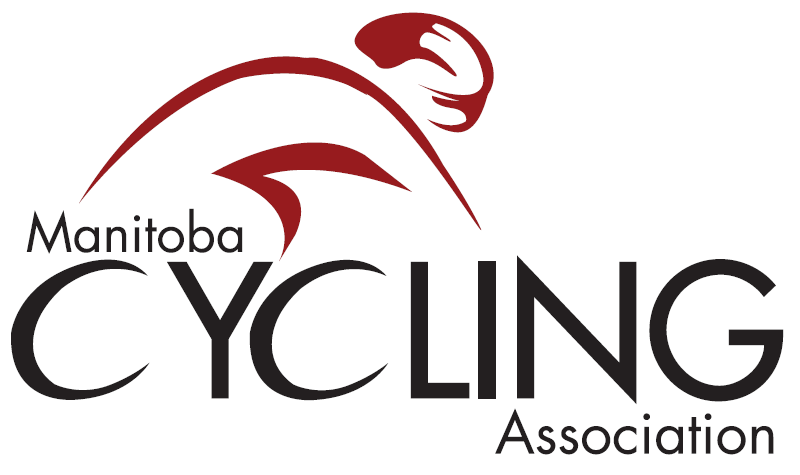 Meeting MinutesAction ItemsDate:September 23, 2013September 23, 2013September 23, 2013Time:6:00 pm6:00 pm6:00 pmLocation:Sport for Life Centre, Sport for Life Centre, Sport for Life Centre, PositionPositionNameIn AttendancePresident (Interim)President (Interim)Andy RomanovychPresentVice-PresidentVice-PresidentChristine PrendergastPresentSecretarySecretaryAnne-Marie PalfreemanPresentTreasurerTreasurerMichelle MooreAbsentProvincial Program Co-ordinatorProvincial Program Co-ordinatorBill GendronPresentMountain Bike Co-ordinatorMountain Bike Co-ordinatorDave DorningPresentRoad Bike Co-ordinatorRoad Bike Co-ordinatorKim MitchellPresentCross Co-OrdinatorCross Co-OrdinatorGary SewellAbsentBMX Co-ordinatorBMX Co-ordinatorSteve BrownPresentKids of Mud Co-ordinatorKids of Mud Co-ordinatorKarin McSherryAbsentRecreation & Transportation Co-ordinatorRecreation & Transportation Co-ordinatorCurrie GillespieAbsentMCA Executive DirectorMCA Executive DirectorTwila PitcherPresentProvincial CoachProvincial CoachJayson GillespiePresentAgenda ItemPresenter 1. Call to OrderAndy Romanovych2. Approval of AgendaTwila Pitcher3. Approval of August 2013 Minutes Motioned: Steve Brown Seconded: Christine PrendergastAdoptedAMP4. Old Business (Review and update of past action items)       AMP5. Financial ReportMotion to approve the monthly year to end of August 2013.Motion to adopt: Bill GendronSeconded: Christine PrendergastApprovedTwila Pitcher6.  Constitution and By-law amendmentsAfter discussion it was agreed that they will be no amendments to the constitution and by-laws, this year.All7. MCA Board ElectionsVacant positions were identified and will be posted on the MCA WebsiteAll8. 2014 License/affiliation ratesAfter a long discussion the following action items will take place:Twila will look into the cost of insurance for the coming year.  She will also look into the cost of insurance for non competitive licenses vs. competitive licenses.  Lastly Twila will find out if MB only race licenses would reduce insurance costs that could be transferred to the users.All9. LTAD UpdateThere will be a Coach info session/ BBQ on October 05, 2013 Jayson G.10. MCA AGM/Awards banquetA lot of work is required this month to get this organized. Twila11. Strategy meetingThe December MCA meeting will be a strategy meeting to discuss the position of the MCA. ALL12. Reports (not discussed)13. Executive Director ContractUpon review it was decided to re-new the ED’s contract.  The Board is extremely satisfied with the work that Twila is doing.Board of DirectorsNext Meeting –  Monday October 21, 2013 Motion –  Dave DorningSeconded –  Bill GendronCarried.AllItem No.Mtg DateAction ItemAssigned ToTarget Date2April 23, 2012Commissaire development: Karin will pass draft of v.1 Commissaire Development policy to all other commissaires for comments. She will bring the matter back to board for further discussion at the next Board meeting.
22.01.2013 Discussed at meeting. Some version of this is still needed.  Karin will look into this.25.03.13 Deferred17.04.13 Deferred 27.05.13 Deferred24.06.13 Deferred22.07.13 Deferred to November waiting for the Cycling Canada National policy.26.08.13 Deferred23.09.13 DeferredKarin McSherry- March 20134June 25, 2012Discipline policy:22.01.2013 Karin will research what other regions and sports are doing with regards to discipline polices.17.04.13 Gary Sewell will take over and look at developing a race resolution and long term sanction process.27.05.13 Deferred24.06.13 Deferred22.07.13 Deferred26.08.13 Deferred23.09.13 DeferredKarin McSherry –Gary SewellApril 2013- Fall 20139Dec 10Inventory:The following actions are required:Do an inventory of trailer.Repair or maintain equipment as required.Sign in process to determine what is in whose hands.Investigate storage22.01.2013 Deferred until the snow melts27.05.13 Andy advised that it was difficult to access contents as jammed packed.  Reported good inventory of cones, 6 race in progress signs, vests, weedwacker and blower present. Rob Nagy has generator. Chain saw not seen in trailer24.06.13 Deferred to the Fall when inventory will be reviewed with the future Canada Games requirements in mind.Andy RomanovychFall 201312Dec 10Club ActivitiesDave Dorning will look at the Ontario document and make suggestion about a possible MB policy by March meeting.25.03.2013 Deferred17.04.13 Deferred27.05.13 Deferred24.06.13 Deferred22.07.13 Deferred26.08.13 Deferred23.09.13 DeferredDave DorningMarch Meeting16 Mar 25Sanctioned events (Insurance requirements): Gary Sewell will draft the insurance requirements that must be met so that races are MCA sanctioned. 17.04.13 Combine with 14. Gary will develop a criteria list including his research.27.05.13 Gary working on policy to present to board24.06.13 Deferred22.07.13 Initial contact with Ian Hall about UCI policy. More work required.26.08.13 Deferred23.09.13 DeferredGary SewellApril 201317Aug 26Sanction events policy:Twila will send out the OCA PowerPoint to be reviewed.  We will possibly modify and make our own then post on website.23.09.13 Done. This topic will be added to the December agenda for future discussion.Twila PitcherSeptember 201317Sept 23License/affiliation ratesTwila will look into the cost of insurance for the coming year.  She will also look into the cost of insurance for non competitive licenses vs. competitive licenses.  Lastly Twila will find out if MB only race licenses would reduce insurance costs that could be transferred to the users.Twila PitcherOctober 2013